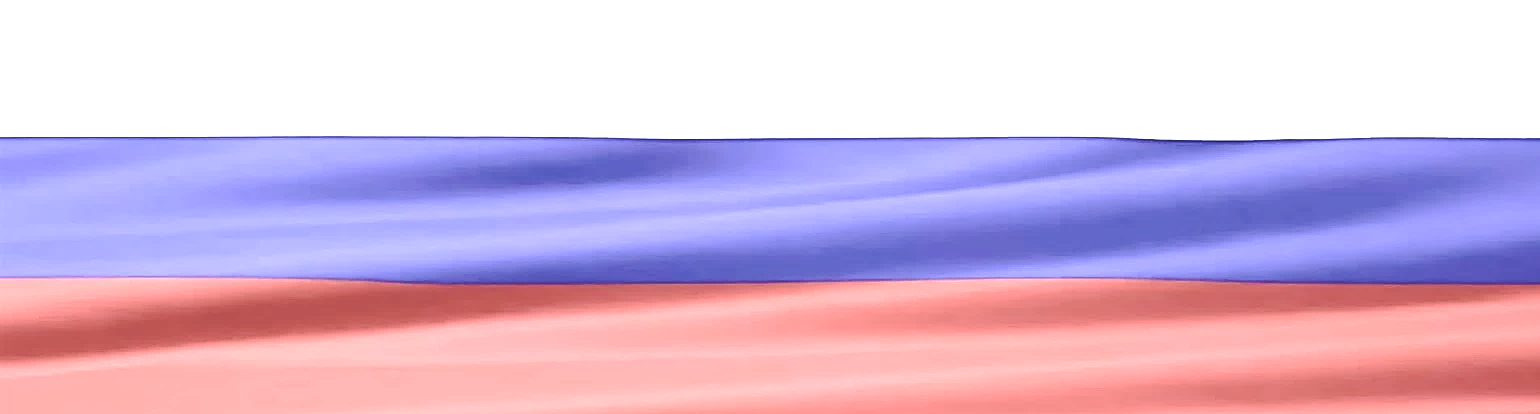 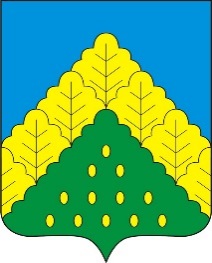 ПОСТАНОВЛЕНИЕ АДМИНИСТРАЦИИ КОМСОМОЛЬСКОГО МУНИЦИПАЛЬНОГО ОКРУГА ОТ 29.08.2023 г. № 966«Об утверждении Положения о муниципальном звене территориальной подсистемы единой государственной системы предупреждения и ликвидации чрезвычайных ситуаций Чувашской Республики»На основании федеральных законов от 06.10.2003 N 131-ФЗ "Об общих принципах организации местного самоуправления в Российской Федерации", от 21.12.1994 г. N 68-ФЗ "О защите населения и территорий от чрезвычайных ситуаций природного и техногенного характера", постановления Правительства Российской Федерации от 30.12.2003 г. N 794 "О единой государственной системе предупреждения и ликвидации чрезвычайных ситуаций", постановления Кабинета Министров Чувашской Республики от 31.01.2005 г. N 17 "О территориальной подсистеме Чувашской Республики единой государственной системы предупреждения и ликвидации чрезвычайных ситуаций", в целях совершенствования звена Комсомольского муниципального округа территориальной подсистемы Чувашской Республики единой государственной системы предупреждения и ликвидации чрезвычайных ситуаций администрация Комсомольского муниципального округа Чувашской Республики п о с т а н о в л я е т:1. Утвердить Положение о муниципальном звене территориальной подсистемы единой государственной системы предупреждения и ликвидации чрезвычайных ситуаций Чувашской Республики согласно приложению к настоящему постановлению.2. Контроль за исполнением настоящего постановления оставляю за собой.И.о. главы Комсомольского муниципального округа                                                                                                                                                       Н.Н. Раськинпост. № 966 от 29.08.2023гПОДРОБНЕЕ с документом можно ознакомиться на сайте администрации Комсомольского муниципального округа Чувашской Республики по адресу: https://komsml.cap.ru/doc/laws/ПОСТАНОВЛЕНИЕ АДМИНИСТРАЦИИ КОМСОМОЛЬСКОГО МУНИЦИПАЛЬНОГО ОКРУГА ОТ 30.08.2023 г. № 968«Об организации бесплатного горячего питания обучающихся, получающих начальное общее образование в муниципальных  общеобразовательных учреждениях Комсомольского муниципального округа»В соответствии со статьей 79 Федерального закона от 29.12.2012 N 273-ФЗ «Об образовании в Российской Федерации», постановлением администрации  Комсомольского муниципального округа Чувашской Республики от 08.06.2023 г. N 669 «О муниципальной программе Комсомольского муниципального округа Чувашской Республики «Развитие образования» администрация Комсомольского муниципального округа п о с т а н о в л я е т:1. Руководителям общеобразовательных учреждений Комсомольского муниципального округа Чувашской Республики:1.1. Организовать бесплатное горячее питание обучающихся, получающих начальное общее образование в муниципальных общеобразовательных учреждениях Комсомольского муниципального округа Чувашской Республики, по фактическому посещению обучающихся.1.2. Общеобразовательным учреждениям обеспечить предоставление        бесплатного горячего питания на основании муниципальных контрактов/договоров, в соответствии с перспективным меню, утвержденным организацией общественного питания (индивидуальным предпринимателем), согласованным с руководителем общеобразовательного учреждения.1.3. Обеспечить 100% охват бесплатным горячим питанием обучающихся, получающих начальное общее образование в муниципальных общеобразовательных учреждениях Комсомольского муниципального округа Чувашской Республики.2. Установить предельную стоимость горячего бесплатного питания обучающихся, получающих начальное общее образование в муниципальных общеобразовательных учреждениях Комсомольского муниципального округа Чувашской Республики, финансируемого за счет средств, поступивших в бюджет Комсомольского муниципального округа Чувашской Республики, в размере 68 (шестьдесят восемь) рублей 00 копеек в день на одного ребенка.3. При непосещении учащимися муниципального общеобразовательного учреждения замена бесплатного горячего питания сухим пайком либо его денежная компенсация не производятся.        4. Признать утратившими силу следующие постановления администрации Комсомольского района:        от 27.08.2020г. № 589 «Об организации бесплатного горячего питания обучающихся, получающих начальное общее образование в муниципальных общеобразовательных учреждениях Комсомольского района»;       от 12.01.2021г. № 04 «О внесении изменений в постановление администрации Комсомольского района Чувашской республики от 27 августа 2020г. № 589 «Об организации бесплатного горячего питания обучающихся, получающих начальное общее образование в муниципальных общеобразовательных учреждениях Комсомольского района»;       от 10.01.2022г. № 01 «О внесении изменений в постановление администрации Комсомольского района Чувашской республики от 27 августа 2020г. № 589 «Об организации бесплатного горячего питания обучающихся, получающих начальное общее образование в муниципальных общеобразовательных учреждениях Комсомольского района»;       от 14.02.2022г. № 38 «О внесении изменений в постановление администрации Комсомольского района Чувашской республики от 27 августа 2020г. № 589 «Об организации бесплатного горячего питания обучающихся, получающих начальное общее образование в муниципальных общеобразовательных учреждениях Комсомольского района»;       от 23.03.2022г. № 117 «О внесении изменений в постановление администрации Комсомольского района Чувашской республики от 27 августа 2020г. № 589 «Об организации бесплатного горячего питания обучающихся, получающих начальное общее образование в муниципальных общеобразовательных учреждениях Комсомольского района»;       от 08.08.2022г. № 465 «О внесении изменений в постановление администрации Комсомольского района Чувашской республики от 27 августа 2020г. № 589 «Об организации бесплатного горячего питания обучающихся, получающих начальное общее образование в муниципальных общеобразовательных учреждениях Комсомольского района».        5. Настоящее постановление вступает в силу после дня его официального опубликования.        6. Контроль за исполнением настоящего постановления возложить на отдел образования администрации Комсомольского муниципального округа. И.о. главы Комсомольского муниципального округа                                                                                                                                                       Н.Н. Раськинпост. № 968 от 30.08.2023гПОСТАНОВЛЕНИЕ АДМИНИСТРАЦИИ КОМСОМОЛЬСКОГО МУНИЦИПАЛЬНОГО ОКРУГА ОТ 30.08.2023 г. № 986«Об утверждении Порядка осуществления бюджетных полномочий главными администраторами доходов бюджета Комсомольского муниципального округа Чувашской Республики, являющимися органами местного самоуправления Комсомольского муниципального округа Чувашской Республики и (или) находящимися в их ведении казенными учреждениями Комсомольского муниципального округа Чувашской Республики»В соответствии с пунктом 4 статьи 160.1 Бюджетного кодекса Российской Федерации администрация Комсомольского муниципального округа Чувашской Республики постановляет:1. Утвердить прилагаемый Порядок осуществления бюджетных полномочий главными администраторами доходов бюджета Комсомольского муниципального округа Чувашской Республики, являющимися органами местного самоуправления Комсомольского муниципального округа Чувашской Республики и (или) находящимися в их ведении казенными учреждениями Комсомольского муниципального округа Чувашской Республики.2. Настоящее постановление вступает в силу после его официального опубликования.И.о. главы Комсомольского муниципального округа                                                                                                                                                       Н.Н. Раськинпост. № 986 от 30.08.2023гПОДРОБНЕЕ с документом можно ознакомиться на сайте администрации Комсомольского муниципального округа Чувашской Республики по адресу: https://komsml.cap.ru/doc/laws/ПОСТАНОВЛЕНИЕ АДМИНИСТРАЦИИ КОМСОМОЛЬСКОГО МУНИЦИПАЛЬНОГО ОКРУГА ОТ 30.08.2023 г. № 987«О внесении изменений в постановление администрации Комсомольского муниципального округа Чувашской Республики от 27 марта 2023 г. № 254 "Об утверждении Порядка составления, утверждения и ведения бюджетных смет администрации Комсомольского муниципального округа Чувашской Республики и муниципальных казенных учреждений, находящихся в ведении администрации Комсомольского муниципального округа Чувашской Республики"В соответствии со статьями 158, 161, 162 и 221 Бюджетного кодекса Российской Федерации, Общими требованиями к порядку составления, утверждения и ведения бюджетных смет казенных учреждений, утвержденными приказом Министерства финансов Российской Федерации от 14 февраля 2018 г. № 26н "Об Общих требованиях к порядку составления, утверждения и ведения бюджетных смет казенных учреждений", администрация Комсомольского муниципального округа Чувашской Республики        п о с т а н о в л я е т:Внести следующие изменения в постановление администрации Комсомольского муниципального округа Чувашской Республики от 27 марта 2023 года № 254 "Об утверждении Порядка составления, утверждения и ведения бюджетных смет администрации Комсомольского муниципального округа Чувашской Республики и муниципальных казенных учреждений, находящихся в ведении администрации Комсомольского муниципального округа Чувашской Республики";Приложение № 1 изложить в новой редакции согласно приложению 1 к настоящему постановлению;Приложение № 2 изложить в новой редакции согласно приложению 2 к настоящему постановлению. Настоящее постановление вступает в силу после его официального опубликования в периодическом печатном издании "Вестник Комсомольского муниципального округа Чувашской Республики" и применяется при составлении, утверждении и ведении бюджетных смет администрации Комсомольского муниципального округа Чувашской Республики и муниципальных казенных учреждений, находящихся в ведении администрации Комсомольского муниципального округа Чувашской Республики, начиная с составления, утверждения и ведения бюджетной сметы муниципального казенного учреждения на 2023 год (на 2023 год и на плановый период 2024 и 2025 годов).И.о. главы Комсомольского муниципального округа                                                                                                                                                       Н.Н. Раськинпост. № 987 от 30.08.2023гПОДРОБНЕЕ с документом можно ознакомиться на сайте администрации Комсомольского муниципального округа Чувашской Республики по адресу: https://komsml.cap.ru/doc/laws/РЕШЕНИЕ СОБРАНИЯ ДЕПУТАТОВ КОМСОМОЛЬСКОГО МУНИЦИПАЛЬНОГО ОКРУГА ОТ 30.08.2023 г. №18/259«Об утверждении Положения о муниципальном контроле в сфере благоустройства на территории Комсомольского муниципального округа Чувашской Республики»В соответствии c п. 25 ч. 1 ст. 16 Федерального закона от 6 октября 2003г. № 131-ФЗ «Об общих принципах организации местного самоуправления в Российской Федерации», Федеральным законом от 31 июля 2020г. № 248-ФЗ «О государственном контроле (надзоре) и муниципальном контроле в Российской Федерации» Собрание депутатов Комсомольского муниципального округа Чувашской Республики р е ш и л о:1. Утвердить прилагаемое Положение о муниципальном контроле в сфере благоустройства на территории Комсомольского муниципального округа Чувашской Республики.2. Настоящее решение вступает в силу после его официального опубликования в периодическом печатном издании «Вестник Комсомольского муниципального округа» и подлежит размещению на официальном сайте Комсомольского муниципального округа в сети «Интернет».Председатель Собрания депутатов Комсомольского муниципальногоокруга Чувашской Республики                                                                         С.Н.Грачева И.о.глава Комсомольского муниципальногоокруга Чувашской Республики                                                                        Н.Н. Раськинс. Комсомольскоереш. №18/259 от 30.08.2023гРЕШЕНИЕ СОБРАНИЯ ДЕПУТАТОВ КОМСОМОЛЬСКОГО МУНИЦИПАЛЬНОГО ОКРУГА ОТ 30.08.2023 г. №18/264«О внесении изменений в решение Собрания депутатов Комсомольского муниципального округа Чувашской Республики от 24 января 2023 года № 09/137 «О комиссии по делам несовершеннолетних и защите их прав администрации Комсомольского муниципального округа Чувашской Республики»В соответствии с Федеральным законом от 24 июня 1999 года № 120-ФЗ «Об основах системы профилактики безнадзорности и правонарушений несовершеннолетних», Законом Чувашской Республики от 30 ноября 2006 года № 55 «О наделении органов местного самоуправления в Чувашской Республике отдельными государственными  полномочиями», Законом Чувашской Республики от 29 декабря 2005 года  № 68 «О комиссиях по делам   несовершеннолетних  и  защите  их  прав  в  Чувашской  Республике», Собрание депутатов Комсомольского муниципального округа р е ш и л о:        1. Внести в состав комиссии по делам несовершеннолетних и защите их прав администрации Комсомольского муниципального округа Чувашской Республики, утвержденный решением Собрания депутатов Комсомольского муниципального округа Чувашской Республики от 24 января 2023 года № 09/137 «Об утверждении  состава комиссии по делам несовершеннолетних и защите их прав администрации Комсомольского муниципального округа Чувашской Республики» (с изменениями, внесенными решениями  Собрания депутатов Комсомольского муниципального округа от 17 февраля 2023 года № 10/167, от 21 июня 2023 года № 14/233), следующие изменения:        вывести Мухину Н.Ю.;         ввести: Комиссарову Н.А.- заместителя главы администрации по социальным вопросам - начальника отдела образования администрации Комсомольского муниципального округа, возложив на нее обязанности председателя КДН и ЗП администрации Комсомольского муниципального округа;Лукиянову К.В. -муниципального координатора Всероссийского проекта «Навигатор детства»; должность Илларионовой М.А. изложить в следующей редакции: «исполняющий обязанности управляющего делами – начальника отдела организационно-контрольной и кадровой работы администрации Комсомольского муниципального округа».Настоящее решение вступает в силу после его официального опубликования в периодическом печатном издании "Вестник Комсомольского муниципального округа".Председатель Собрания депутатов Комсомольского муниципальногоокруга Чувашской Республики                                                                         С.Н.Грачева И.о.глава Комсомольского муниципальногоокруга Чувашской Республики                                                                        Н.Н. Раськинс. Комсомольскоереш. №18/264 от 30.08.2023гАУКЦИОННАЯ ДОКУМЕНТАЦИЯ ДЛЯ ПРОВЕДЕНИЯ ОТКРЫТОГО АУКЦИОНА В ЭЛЕКТРОННОЙ ФОРМЕ на право заключения договоров купли – продажи земельных участков, расположенных на территории Комсомольского муниципального округа Чувашской РеспубликиI. Законодательное регулирование, основные термины и определенияАукцион на право заключения договоров купли – продажи земельных участков проводится в электронной форме в соответствии с Гражданским кодексом Российской Федерации, статьями 39.11, 39.12 и 39.13 Земельного кодекса Российской Федерации.Сайт – часть информационного пространства в информационно-телекоммуникационной сети «Интернет» (далее – сеть «Интернет»), имеющая уникальное имя (адрес в сети «Интернет»), которую можно посмотреть с любого компьютера, подключенного к сети «Интернет» с помощью специальной программы.Предмет аукциона – право заключения договора купли – продажи земельного участка.Продавец – Администрация Комсомольского муниципального округа Чувашской Республики.Оператор электронной площадки – АО «Единая электронная торговая площадка» www.roseltorg.ru, адрес местонахождения: 115114, г. Москва, ул. Кожевническая, д. 14, стр. 5, тел. +7 (495) 276-16-26.Регистрация на электронной площадке – процедура заполнения персональных данных и присвоения персональных идентификаторов в виде имени и пароля, необходимых для авторизации на электронной площадке, при условии согласия с правилами пользования электронной площадкой.Открытая часть электронной площадки – раздел электронной площадки, находящийся в открытом доступе, не требующий регистрации на электронной площадке для работы в нём.Закрытая часть электронной площадки – раздел электронной площадки, доступ к которому имеют только зарегистрированные на электронной площадке Продавец и участники продажи, позволяющий пользователям получить доступ к информации и выполнять определенные действия.«Личный кабинет» - персональный рабочий раздел на электронной площадке, доступ к которому может иметь только зарегистрированное на электронной площадке лицо путем ввода через интерфейс сайта идентифицирующих данных (имени пользователя и пароля).Электронный аукцион – торги по продаже государственного имущества, право приобретения которого принадлежит участнику, предложившему в ходе торгов наиболее высокую цену, проводимые в виде аукциона, открытого по составу участников и по форме подачи предложений о цене, на котором подача заявок и предложений производится только в электронной форме с помощью электронной площадки.Лот – имущество, являющееся предметом торгов, реализуемое в ходе проведения одной процедуры продажи (электронного аукциона).Претендент – зарегистрированное на электронной площадке физическое или юридическое лицо, желающее принять участие в электронном аукционе, подавшее в установленном порядке заявку на участие в электронном аукционе и принимающее на себя обязательство выполнять условия электронного аукциона.Участник электронного аукциона – претендент, допущенный к участию в электронном аукционе.Электронная подпись информация в электронной форме, которая присоединена к другой информации в электронной форме (подписываемой информации) или иным образом связана с такой информацией и которая используется для определения лица, подписывающего информацию; реквизит электронного документа, предназначенный для защиты данного электронного документа от подделки, полученный в результате криптографического преобразования информации с использованием закрытого ключа электронной подписи и позволяющий идентифицировать владельца сертификата ключа подписи, а также установить отсутствие искажения информации в электронном документе.Электронный документ – документ, в котором информация представлена в электронно-цифровой форме, подписанный электронной подписью лица, имеющего право действовать от имени лица, направившего такой документ.Электронный образ документа – электронная копия документа, выполненного на бумажном носителе, заверенная электронной подписью лица, имеющего право действовать от имени лица, направившего такую копию документа.Электронное сообщение (электронное уведомление) – любое распорядительное или информационное сообщение или электронный документ, направляемый пользователями электронной площадки друг другу в процессе работы на электронной площадке.Электронный журнал – электронный документ, в котором Организатором посредством программных и технических средств электронной площадки фиксируется ход проведения процедуры электронного аукциона.«Шаг аукциона» – установленная продавцом в фиксированной сумме и не изменяющаяся в течение всего электронного аукциона величина, составляющая не более 3 процентов начальной цены продажи, на которую в ходе процедуры электронного аукциона его участниками последовательно повышается начальная цена продажи.Победитель аукциона – участник электронного аукциона, предложивший наиболее высокую цену имущества.Контакты:Организатор торгов – Акционерное общество «Единая электронная торговая площадка».Адрес: 115114, г. Москва, ул. Кожевническая, д. 14, стр. 5.тел.: 8(495)276-16-26,  8(800)100-18-77. Адрес электронной почты е-mail: info@roseltorg.ru              Продавец – Администрация Комсомольского муниципального округа Чувашской Республики. 	Адрес: 429620, Чувашская Республика, Комсомольский район, с. Комсомольское, ул. Заводская,               д.57. 	График работы с 8.00 до 16.00 ежедневно (кроме субботы и воскресенья),  перерыв с 12.00 до 13.00. 	Адрес электронной почты Е-mail: koms_econom4@cap.ru.  	Номер контактного  телефона  8(83539) 5-14-83. 	Контактное лицо (представитель Продавца): 	- ведущий специалист – эксперт отдела экономики, имущественных и земельных отношений Мухина Татьяна Владимировна.ПОДРОБНЕЕ с документом можно ознакомиться на сайте администрации Комсомольского муниципального округа Чувашской Республики по адресу: https://komsml.cap.ru/doc/laws/«ВЕСТНИК КОМСОМОЛЬСКОГО МУНИЦИПАЛЬНОГО ОКРУГА»№ 61 от 30 августа 2023 годаУчредитель:Собрание депутатов Комсомольского муниципального округа Чувашской Республики и администрации Комсомольского муниципального округаЧувашской РеспубликиАдрес:429140, с. Комсомольское, ул. Заводская, д. 57Официальная электронная версияОтв. за выпуск:ведущий	специалист- эксперт сектора кадровой работы Бахмутова М.А.